Timski pristop pri spodbujanju sodelovalnega učenja in vrstniške učne pomoči ŠIPK projekt, Univerza v Ljubljani, Pedagoška fakultetaVREDNOTECiljna skupina: Naloga je namenjena učencem tretje triade (učencem od 7. do 9. razreda).Cilji aktivnosti: Spodbuditi razmišljanje o vrednotah življenja;Ozavestiti pomen in pomembnost socialnih vrednot;Spodbuditi razvoj socialnih vrednot;Uvajati sodelovalno učenje in medvrstniško pomoč (preko telefonskega pogovora);Pomoč pri izboljšanju medosebnih odnosov v razredu in izboljšanju razredne klime.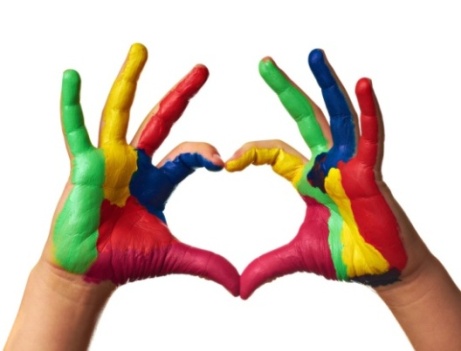 Pripomočki: PapirPisalo (flumastri, barvice, voščenke, ipd.)Navodilo/utemeljitev za učitelje:Vrednote so posplošena in relativno trajna pojmovanja o ciljih in pojavih, ki jih visoko cenimo, oziroma prepričanja o tem, kaj je dobro ali prav in za kaj si je vredno prizadevati. Vrednote usmerjajo naše interese, predstavljajo življenjska vodila posameznika in družbe in v veliki meri vplivajo na obnašanje ljudi. Šola, ki je v času otroštva pomemben dejavnik, ne predstavlja le prostora za usvajanje učne snovi, ampak je tudi socialni prostor za učenje socialnih veščin in vrednot. Pri delu z otroki in mladostniki, lahko le te v šolah posredujemo načrtno (z obravnavanjem pri določeni snovi v okviru učnega načrta pri posameznih predmetih) in nenačrtno (preko skritega učnega načrta, npr. preko različnih dejavnosti, medsebojnih odnosov, osebnega pogleda učiteljev na življenjska vprašanja, vzgleda odraslih ...). Ker učenci v času šolanja oblikujejo svojo samopodobo in osebnost, je zelo pomembno kakšen odnos do vrednot in življenjskih vprašanj posredujemo mladim skozi proces socializacije, tako starši kot tudi pedagoški delavci.Navodilo/utemeljitev za starše: Vrednote so posplošena in relativno trajna pojmovanja o ciljih in pojavih, ki jih visoko cenimo, oziroma prepričanja o tem, kaj je dobro ali prav in za kaj si je vredno prizadevati. Vrednote usmerjajo naše interese, predstavljajo življenjska vodila posameznika in družbe in v veliki meri vplivajo na obnašanje ljudi. Vrednote pridobivamo skozi socializacijo, pri čemer so pomembne tudi lastne, individualne izkušnje, ki so povezane s čustvenimi, motivacijskimi in spoznavnimi procesi. Z razvojem tehnologije otroci vedno več časa preživijo v virutalnem svetu, kjer so igro na igrišču in komunikacijo z vrstniki zamenjali z likom junaka v igricah ali z “druženjem” na socialnih omrežjih. Posledično imajo vedno slabše razvite socialne veščine, ki so nujne za samostojno, zdravo odraščanje. Otroci pogosto ne znajo več komunicirati, se igrati, reševati konflikte, iskati skupne rešitve, poleg tega pa pozabljajo na temeljne vrednote, kot so pravičnost, iskrenost, odgovornost, delavnost itd. Prav zato želimo z nalogo spodbuditi ozaveščanje pomembnosti socialnih vrednot ter pri učencih spodbuditi njihov razvoj. Navodilo za učence:Ali veš, kaj so socialne spretnosti? To so načini, kako ljudje vzpostavljamo stike s svojo okolico, kot je na primer družina, šola ali širša skupnost. Socialne veščine niso prirojene (pridobljene ob rojstvu), ampak se jih moramo naučiti in to čim prej, saj so potrebne za uspeh v šoli, pri delu in v vseh odnosih v življenju. Socialne spretnosti pomenijo, da znamo biti prijazni, da vemo, kako se spoštljivo obnašati do svojih sovrstnikov in starejših ljudi, se z njimi vljudno pogovarjati in si med seboj pomagati. Del socialnih spretnosti so tudi vrednote, o katerih boš, preko te naloge, na zanimiv način razmišljal/-a v nadaljevanju. Vrednote so cilji, ki jih cenimo, oziroma mišljenje o tem, kaj je dobro ali prav in zakaj si je zanje vredno prizadevati (družina, ljubezen, mir, prijateljstvo, zdravje, življenje, solidarnost...). Usmerjajo naše interese, predstavljajo življenjska vodila posameznika in družbe in v veliki meri vplivajo na obnašanje ljudi.Potek aktivnosti:Na katero besedo najprej pomisliš, ko slišiš besedo »vrednota«? Zapiši jo na list.Razmisli, kaj je tisto, kar je zate v življenju zares važno/pomembno.Ko si razmislil/-a, kaj je v življenju pomembno, vzemi barvice in list in to nariši. Ni bistveno, kako to narišeš, temveč kar želiš s svojo risbo sporočiti oziroma pokazati. Nariši, kako si predstavljaš vrednote, za katere misliš, da so zate najbolj bistvene. Vrednote lahko predstaviš s sliko, simbolom, barvami, po potrebi lahko dodaš tudi komentarje. Bodi ustvarjalen/-na.Ali veš, da poznamo dve vrsti vrednot? Tiste, ki jih je mogoče kupiti z denarjem (npr. bogastvo) in tiste, ki jih ni mogoče dobiti za denar (sreča, znanje, ljubezen, poštenost). Seveda se mnenja o tem razlikujejo in so odvisna od tega, kako vsak posameznik razlaga in utemelji svoj odgovor o tem, katero vrednoto je mogoče dobiti z denarjem in katere ne. V nalogo vključi člane svoje družine (starše, skrbnike, sorojence, babico, dedka …) ali po telefonu pokliči svoje prijatelje, sošolce, vrstnike in skupaj odgovorite na naslednja vprašanja:Ali je znanje po tvojem mnenju mogoče kupiti? Ali je denar tisti, ki omogoča razmere, v katerih je mogoče priti do znanja (npr.:zasebno šolanje, šolanje v tujini)?Kaj tebi pomeni sreča? Ali jo po tvojem mnenju lahko kupimo z denarjem? Kako lahko po tvojem mnenju postanemo srečni? Ali je po tvojem mnenju mogoče kupiti pozornost? Kaj pa ljubezen, prijateljstvo?Ali meniš, da obstaja kupovanje brez denarja? Lahko ljudje »kupujejo« eden drugega z različnimi uslugami, obljubami, premišljenimi pozornostmi?Ali je tvojo vrednoto, ki si jo narisal/-a, mogoče kupiti z denarjem? Ali je denar tisti, ki omogoča razmere, v katerih je mogoče priti do te vrednote? Družini ali vrstnikom, ki si jih vključil/-a v svojo nalogo, predstavi svojo sliko in povej, kaj si narisal/-a. Pogovorite se o tem, kaj so vrednote, katere vrednote poznamo, katere so tiste vrednote, ki so njim pomembne, ipd. Usmeritve: Naslednji odstavek ti je lahko v pomoč pri nadaljnjem razmišljanju o vrednotah.Ljudje lahko cenimo zelo različne stvari in prav pri vrednotah hitro ugotovimo, kako se med seboj razlikujemo. Tako kot se razlikujemo po barvi oči in las, pričeski, poraščenosti, velikosti noge, višini in teži, se razlikujemo tudi po vrednotah. Ne ločimo boljših ali slabših vrednot. Nekateri ljudje cenijo ene, drugi druge vrednote. Te razlike pogosto niso posledica razumskih odločitev, ampak dolgotrajnega procesa, v katerem smo kot posamezniki ponotranjili vrednote svoje okolice in najbližjih ljudi, ali pa tiste, ki so nas kako drugače pritegnile. Seveda pa obstajajo tudi nekatere vrednote, ki jih vsi ljudje univerzalno visoko cenijo. To so na primer družina, zdravje, prijatelji in znanci, prosti čas, delo, ljubezen, svoboda, mir, poštenost, pravičnost, zvestoba in mnoge druge.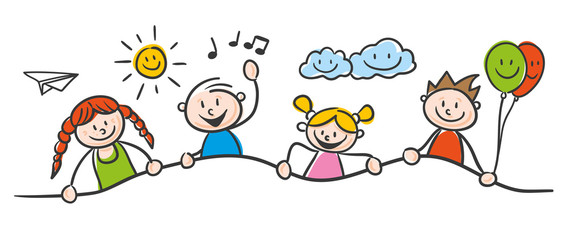 